December 12, 2019, noon-1Attending:OKPTCE:  Janice Howman, Amy Both, Jamie Bayliss, Kara Lee, Paula DeLorm, Allison Durham, Christine McCallum, Deb George, Karen McIntyre, Amber BoydClinicians:Lori Baehl, Baptist Health Louisville Acute CareMakke Dodd, Healthcare Therapy ServicesMichele Hippler, University Hospital ClevelandJessica Michel, Athletico Ohio SCCEJulie Gruden, Cleveland ClinicPaul Gagne, Novacare1740936494412162724242Zachary Hughes, HCF of Lima, OHStephanie Westrick, Cleveland Clinic Children’s HospitalBrandy Barrett of Frazier RehabilitationDiane Weiglein, St. Elizabeth HealthcareSarah Fultz, Cleveland Clinic Children’s HospitalAmy Both facilitating:Fall Clinical Zoom meetingCommon TerminologyShared ACAPT Task force powerpointJune 2019 Journal of Physical Therapy Education article referencedWebsite highlightedJanice noted that the Task Force has had the article, website, and memes used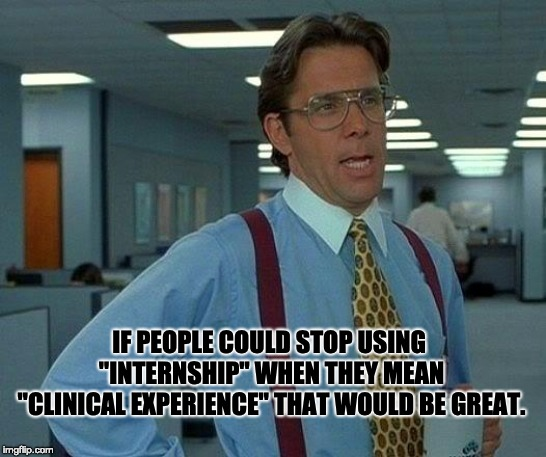 Paul Gagne has noticed that schools are using the new terminology.  Sees other SCCEs using older terminology.  He appreciates the attempts to be on the same page.Update on tweaks to March Mailing form -- sent between March 1-15, returns April 30th -- forms updated.Several participants were enthused about the standardization of datesRequests for numbers of studentsSpecial requests for name of studentsSlot release will occur as placements are complete, with final release date by Dec. 1AB discussed variations among programs with timing of the curriculum, clinicals, and placement processesSarah Fultz asked about a 3-6 month window -- some AIs have a December placement process for a January clinical -- and Sarah has trouble staffing thisStephanie Westrick had insights that it is difficult to place students with their optimal interest match if they cannot look at the majority of students at one time (geography)SCCE at one site sends out a message to all DCEs that there is a cancellation at the site and a slot is available (JH shared this)Brandy Barrett noted that she likes to get the name and email of the student, so that she can move forward and plan appropriatelyPlacement process document may inform us as to site confirmation of matchesWe are aware of our different time frames but we want to work to provide efficienciesJanice threw out the question about how sites determine how they take students for first, intermediate, and terminal full time clinicalsSarah Fultz noted that they typically take terminal or next to the lastLori Baehl noted that some of her clinicians really like the early students, and they are working on how to integrate these productivity demandshttps://healthcareeducationtransformationpodcast.libsyn.com/   from Sean Gallivan 1/6/20 and 1/18/20 - info shared in the chat with all. 